Correlation practicalCo-variables1-Average hours of sleep in a night/week (you decide)2-Hypothesis Directional or non-directional and why?Write your fully operationalised hypothesis belowDoes your proposed plan hit some of the points on the checklist below so far? Any points not ticked you can deal with in your informed consent formRough sketch of your informed consent form. (You need to have a copy you can take out with you to your participants and get them to look through, agree to and then sign) Space for data collection (must be quantitative data)Draw and label your results below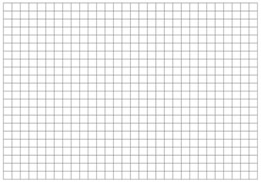 Summary of your findings